NATIONAL ONLINE SURVEY ON EXTENSION EDUCATION POLICYAcademicians, research scholars and students are invited to participate in this ONLINE survey and JOIN National Extension Education Policy Campaign, without paying any membership fees - An initiative by TREx Watch. * RequiredTop of FormGET FREE MEMBERSHIP !!!Online Survey Starts now....Your answers will be recorded automatically. Good Luck, Kindly write your full Name, Designation, Organisation and Address in the box below:*This is a required questionHave you ever read the 'UGC's notification to make the Extension Education mendatory for the establishment of every technical university and institute ?YesNoOther:This is a required questionAre you aware about Mendatory Extension Education function of every medical university and institute established in India ?YesNoOther:This is a required questionDo you know that it is mandatory for every university and college in India to activate its Extension Education function as effectively as its teaching and research function ?YesNoOther:This is a required questionDo you know that each and every department in university and college must engage itself in Extension Education function ?YesNoOther:This is a required questionDo you know that it is mandatory for teaching staff at each level in university and college to devote the hours for conducting Extension Education activities ?YesNoOther:This is a required questionDo you agree that staff from any educational & training background can manage Extension Education function properly?YesNoOther:This is a required questionDo you know that apart from teaching, research and administrative section a seperate section of Extension Edcuation activities has been designed to calculate API score under CAS of UGC ?YesNoOther:This is a required questionWould you like to support our demand to establish an independent body to workout a strong regulatory mechanism for strengthening Extension Extension function of all higher education institutes in India?YesNoOther:This is a required questionWould you share your experience in drafting Public Interest Litigation (PIL) on Extension Education Policy issues ?YesNoOther:This is a required questionDo you have interest in Extension policy, research and advocacy ?YesNoOther:This is a required questionHave you written any research paper, concept paper, articles etc. on Extension Education policy matter ?YesNoOther:This is a required questionWould you or your institution like to host/sponsor/host and sponsor an academic event i.e. round table/workshop/conclave etc. on Extension Education policy issues ?YesNoOther:This is a required questionIf yes, please give your thoughts on the issue. This is a required questionView, Comment or Suggestion, if any !Unlimited space is available in the box below.This is a required questionOFFLINE SURVEYYou can also take printouts and send the completed form to Dr. PRADEEP DWIVEDI, ASSISTENT PROFESSOR, DEPARTMENT OF AGRICULTURAL EXTENSION, BRDPG COLLEGE, DEORIA, UP, INDIA- 274001, email- pradeepsyird2@yahoo.com , mob. 9450860523THANK YOU !!!Soon you will get membership confermation letter !!!TREx : Teaching, Research and Extension Watch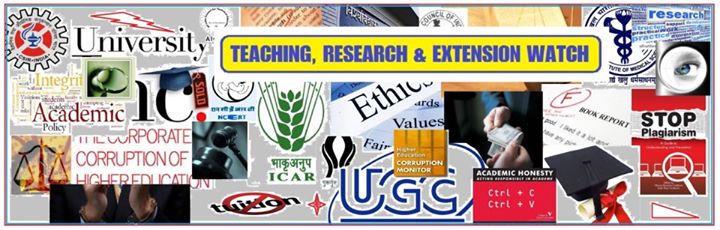 Kindly write your email and contact no. below to get membership confirmation letter and for future communication on related issues.This is a required questionBottom of FormPowered by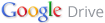 This content is neither created nor endorsed by Google.
Report Abuse-Terms of Service-Additional TermsScreen reader support enabled.Never submit passwords through Google Forms.100%: You made it.